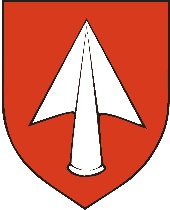 PODACI O PODNOSITELJU ZAHTJEVAPOTVRDA O OBAVLJENOM MAMOGRAFSKOM PREGLEDUPODACI  O TEKUĆEM RAČUNU ZA ISPLATU NAKNADEMjesto i datum: 								Vlastoručni potpis:ZAHTJEV ZA REFUNDACIJU TROŠKOVA –POTVRDA O OBAVLJENOM MAMOGRAFSKOM PREGLEDU Općina Kršan, Blaškovići 12, Kršan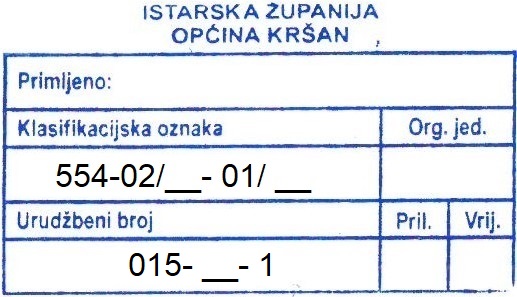 (Prijemni štambilj popunjava pisarnica Općine Kršan)Ime i prezimeAdresa prebivalištaOIBTelefon / mobitelE-poštaDatum pregledaZdravstvena ustanova Grad (zaokružiti)         PAZIN                     /                  PULAPotpis i pečat predstavnika zdravstvene uslugeBroj tekućeg računa (IBAN)Naziv bankeVlasnik računaPodnošenjem zahtjeva, pod materijalnom i kaznenom odgovornošću, izjavljujem da pravo na naknadu putnih troškova za obavljeni mamografski pregled nisam ostvarila na temelju putnog naloga HZZO-a.	U skladu s čl. 6. i čl. 7. Uredbe EU 2016/679 daje se privolu za obradu osobnih podataka, u svrhu ostvarivanja prava na podmirenje putnih troškova, prema predočenom obrascu gdje je voditelj obrade Općine Kršan.Upisuje Općina KršanIzračun prijeđenih kilometaraOdobrena naknada	